Муниципальное бюджетное общеобразовательное учреждение«Средняя общеобразовательная школа имени Тамерлана Кимовича Агузарова  c.Нижняя Саниба »муниципального  образования- Пригородный район       РСО-АланияИнформацияоб итогах проведения Единого урокав МБОУ «СОШ им.Т.К.Агузарова с.Нижняя Саниба»№ п/пПоказателиРезультаты1.Количество общеобразовательных организаций, принявших участие в Едином уроке *2.Количество вовлеченных школьников в проведение Единого урока* 803.Используемые формы организации и проводимые мероприятия Единого урока для учащихся*Тестирование Беседа Презентация Показ мультфильмов4.Количество школьников, принявших участие во 4-ом Международном квесте по цифровой грамотности "Сетевичок"*12Показ мультфильма «Сказка о 7 золотых правилах безопасности в Интернете»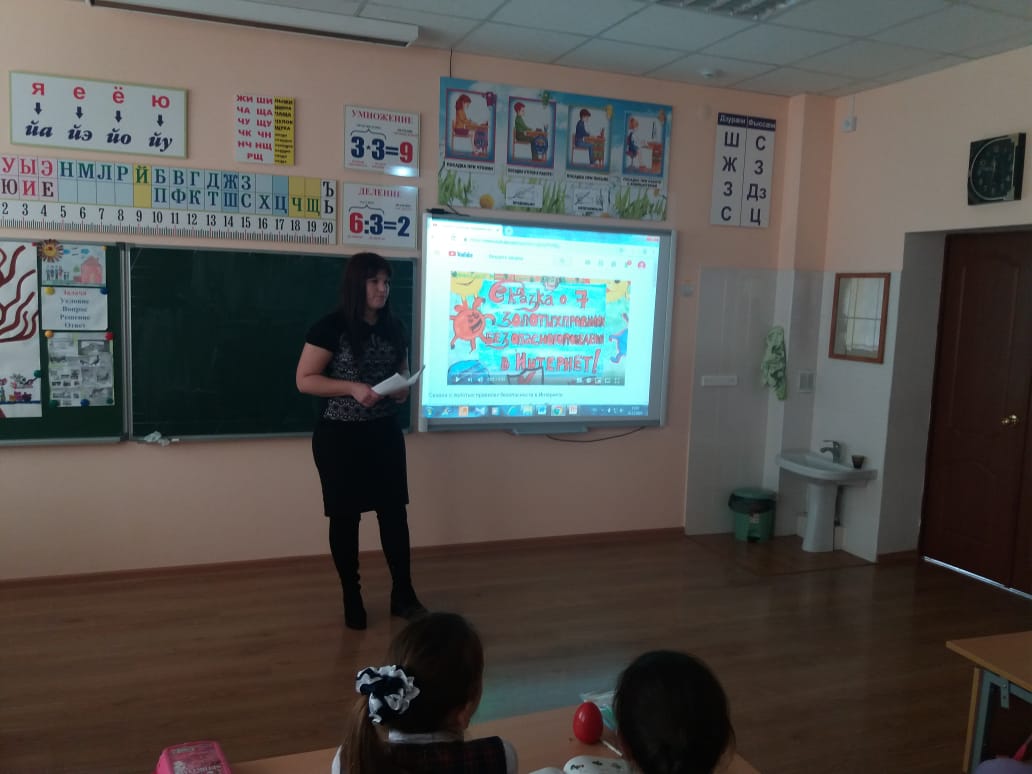 Тестирование 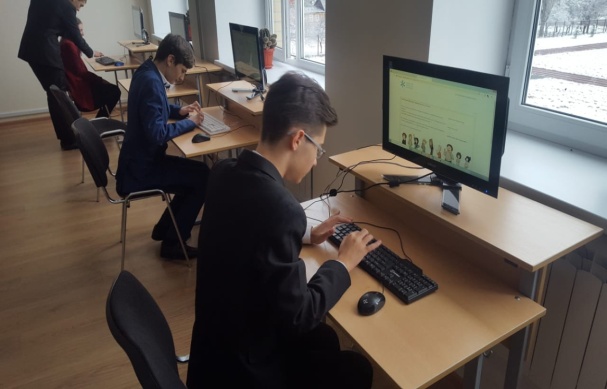 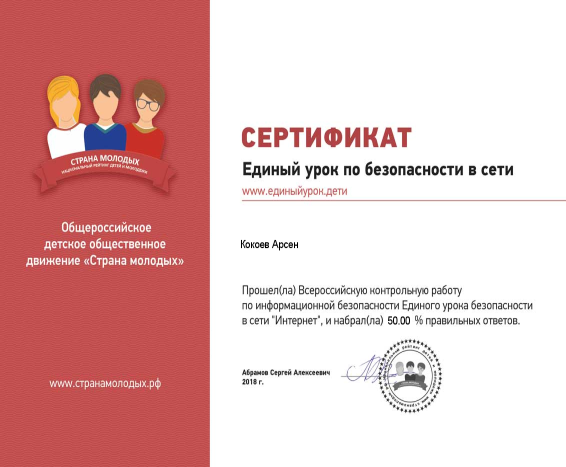 5.Количество родителей (законных представителей) учащихся, принявших участие в Едином уроке*156.Используемые формы организации и проводимые мероприятия Единого урока для родителей (законных представителей) *Родительское собрание«Правила использования wi-fi  в общественных местах»Консультации для родителей «Рекомендации для родителей» ;Опрос для родителей портала «Сетевичок»  - 6 родителей;7.Количество педагогов, принявших участие в Едином уроке*10 чел.Показ видеоурока 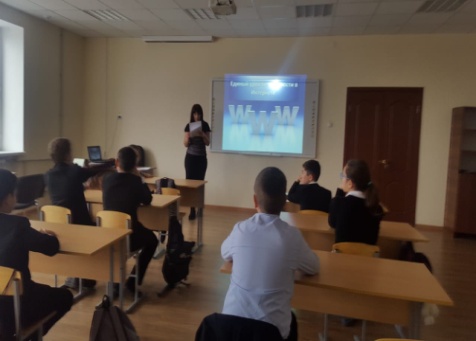 Беседа в 8 классе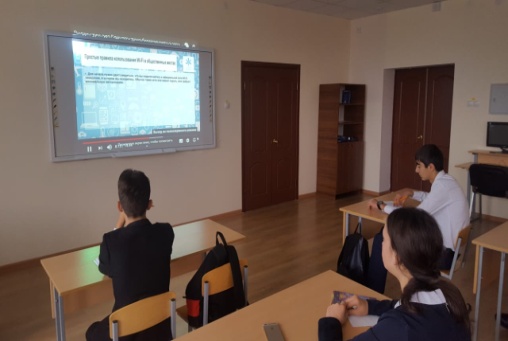 8.Количество педагогов, принявших участие во Всероссийской конференции по формированию цифрового детского пространства «Сетевичок» *.10 человека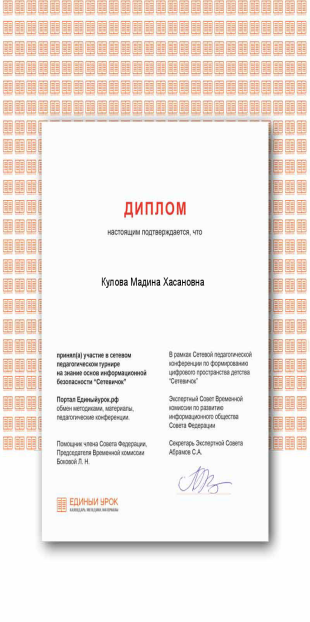 9.Используемые формы организации и проводимые мероприятия Единого урока для педагогов *1.Презентация «Безопасность детей в интернете»;2.Семинар по теме « Приветствие Председателя Временной комиссии Совета Федерации по развитию информационного общества Людмилы Николаевны Боковой участникам-педагогам Единого урока»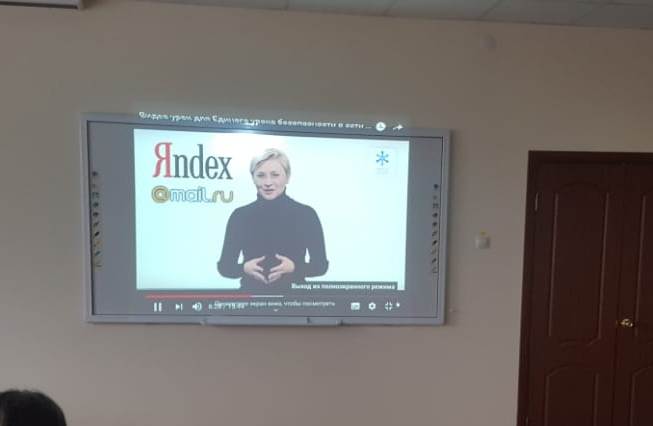 